Schleswig-Holstein 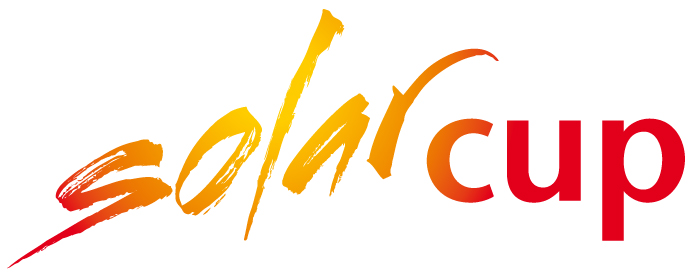 Schleswig-Holstein Schleswig-Holstein Schleswig-Holstein Schleswig-Holstein Schleswig-Holstein Schleswig-Holstein Schleswig-Holstein Schleswig-Holstein Schleswig-Holstein Schleswig-Holstein SolarCup am 21.06.20bei artefact in GlücksburgAnmeldeformularSolarCup am 21.06.20bei artefact in GlücksburgAnmeldeformularSolarCup am 21.06.20bei artefact in GlücksburgAnmeldeformularSolarCup am 21.06.20bei artefact in GlücksburgAnmeldeformularSolarCup am 21.06.20bei artefact in GlücksburgAnmeldeformularSolarCup am 21.06.20bei artefact in GlücksburgAnmeldeformularSolarCup am 21.06.20bei artefact in GlücksburgAnmeldeformularSolarCup am 21.06.20bei artefact in GlücksburgAnmeldeformularSolarCup am 21.06.20bei artefact in GlücksburgAnmeldeformularSolarCup am 21.06.20bei artefact in GlücksburgAnmeldeformularSolarCup am 21.06.20bei artefact in GlücksburgAnmeldeformularBitte in Druckbuchstaben ausfüllen!                  * Pflichtfelder            Versandadresse:Bitte zutreffendes ankreuzen!□ Mit der Anmeldung akzeptiere ich die Bedingungen für den Wettbewerb (unter www.artefact.de/solarcup). Die Anmeldung geht nicht über die Verpflichtung meiner Teilnahme hinaus. Ich überweise den entsprechenden Kostenbeitrag für die Bauteile auf das unten angegebene Konto (Betreff: SH-SolarCup2019).□ Ich erlaube artefact die Veröffentlichung meines Beitrags im Rahmen der Berichterstattung über die Veranstaltung und damit auch über meine Person in Bild, Text und Ton. Bitte in Druckbuchstaben ausfüllen!                  * Pflichtfelder            Versandadresse:Bitte zutreffendes ankreuzen!□ Mit der Anmeldung akzeptiere ich die Bedingungen für den Wettbewerb (unter www.artefact.de/solarcup). Die Anmeldung geht nicht über die Verpflichtung meiner Teilnahme hinaus. Ich überweise den entsprechenden Kostenbeitrag für die Bauteile auf das unten angegebene Konto (Betreff: SH-SolarCup2019).□ Ich erlaube artefact die Veröffentlichung meines Beitrags im Rahmen der Berichterstattung über die Veranstaltung und damit auch über meine Person in Bild, Text und Ton. Bitte in Druckbuchstaben ausfüllen!                  * Pflichtfelder            Versandadresse:Bitte zutreffendes ankreuzen!□ Mit der Anmeldung akzeptiere ich die Bedingungen für den Wettbewerb (unter www.artefact.de/solarcup). Die Anmeldung geht nicht über die Verpflichtung meiner Teilnahme hinaus. Ich überweise den entsprechenden Kostenbeitrag für die Bauteile auf das unten angegebene Konto (Betreff: SH-SolarCup2019).□ Ich erlaube artefact die Veröffentlichung meines Beitrags im Rahmen der Berichterstattung über die Veranstaltung und damit auch über meine Person in Bild, Text und Ton. Bitte in Druckbuchstaben ausfüllen!                  * Pflichtfelder            Versandadresse:Bitte zutreffendes ankreuzen!□ Mit der Anmeldung akzeptiere ich die Bedingungen für den Wettbewerb (unter www.artefact.de/solarcup). Die Anmeldung geht nicht über die Verpflichtung meiner Teilnahme hinaus. Ich überweise den entsprechenden Kostenbeitrag für die Bauteile auf das unten angegebene Konto (Betreff: SH-SolarCup2019).□ Ich erlaube artefact die Veröffentlichung meines Beitrags im Rahmen der Berichterstattung über die Veranstaltung und damit auch über meine Person in Bild, Text und Ton. Bitte in Druckbuchstaben ausfüllen!                  * Pflichtfelder            Versandadresse:Bitte zutreffendes ankreuzen!□ Mit der Anmeldung akzeptiere ich die Bedingungen für den Wettbewerb (unter www.artefact.de/solarcup). Die Anmeldung geht nicht über die Verpflichtung meiner Teilnahme hinaus. Ich überweise den entsprechenden Kostenbeitrag für die Bauteile auf das unten angegebene Konto (Betreff: SH-SolarCup2019).□ Ich erlaube artefact die Veröffentlichung meines Beitrags im Rahmen der Berichterstattung über die Veranstaltung und damit auch über meine Person in Bild, Text und Ton. Bitte in Druckbuchstaben ausfüllen!                  * Pflichtfelder            Versandadresse:Bitte zutreffendes ankreuzen!□ Mit der Anmeldung akzeptiere ich die Bedingungen für den Wettbewerb (unter www.artefact.de/solarcup). Die Anmeldung geht nicht über die Verpflichtung meiner Teilnahme hinaus. Ich überweise den entsprechenden Kostenbeitrag für die Bauteile auf das unten angegebene Konto (Betreff: SH-SolarCup2019).□ Ich erlaube artefact die Veröffentlichung meines Beitrags im Rahmen der Berichterstattung über die Veranstaltung und damit auch über meine Person in Bild, Text und Ton. Bitte in Druckbuchstaben ausfüllen!                  * Pflichtfelder            Versandadresse:Bitte zutreffendes ankreuzen!□ Mit der Anmeldung akzeptiere ich die Bedingungen für den Wettbewerb (unter www.artefact.de/solarcup). Die Anmeldung geht nicht über die Verpflichtung meiner Teilnahme hinaus. Ich überweise den entsprechenden Kostenbeitrag für die Bauteile auf das unten angegebene Konto (Betreff: SH-SolarCup2019).□ Ich erlaube artefact die Veröffentlichung meines Beitrags im Rahmen der Berichterstattung über die Veranstaltung und damit auch über meine Person in Bild, Text und Ton. Bitte in Druckbuchstaben ausfüllen!                  * Pflichtfelder            Versandadresse:Bitte zutreffendes ankreuzen!□ Mit der Anmeldung akzeptiere ich die Bedingungen für den Wettbewerb (unter www.artefact.de/solarcup). Die Anmeldung geht nicht über die Verpflichtung meiner Teilnahme hinaus. Ich überweise den entsprechenden Kostenbeitrag für die Bauteile auf das unten angegebene Konto (Betreff: SH-SolarCup2019).□ Ich erlaube artefact die Veröffentlichung meines Beitrags im Rahmen der Berichterstattung über die Veranstaltung und damit auch über meine Person in Bild, Text und Ton. Nur von artefact gGmbH Mitarbeitern auszufüllen:Nur von artefact gGmbH Mitarbeitern auszufüllen:Nur von artefact gGmbH Mitarbeitern auszufüllen:Nur von artefact gGmbH Mitarbeitern auszufüllen:Nur von artefact gGmbH Mitarbeitern auszufüllen:Nur von artefact gGmbH Mitarbeitern auszufüllen:Nur von artefact gGmbH Mitarbeitern auszufüllen:Nur von artefact gGmbH Mitarbeitern auszufüllen:Nur von artefact gGmbH Mitarbeitern auszufüllen:Nur von artefact gGmbH Mitarbeitern auszufüllen:Nur von artefact gGmbH Mitarbeitern auszufüllen:DatumKürzelDatumKürzelDatumDatumKürzelBauteile abgeholtBauteile abgeholtBetrag in bar erhaltenAnmeldungseingangBauteile versendetBauteile versendetÜberweisungseingangins System eingepflegt 